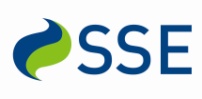 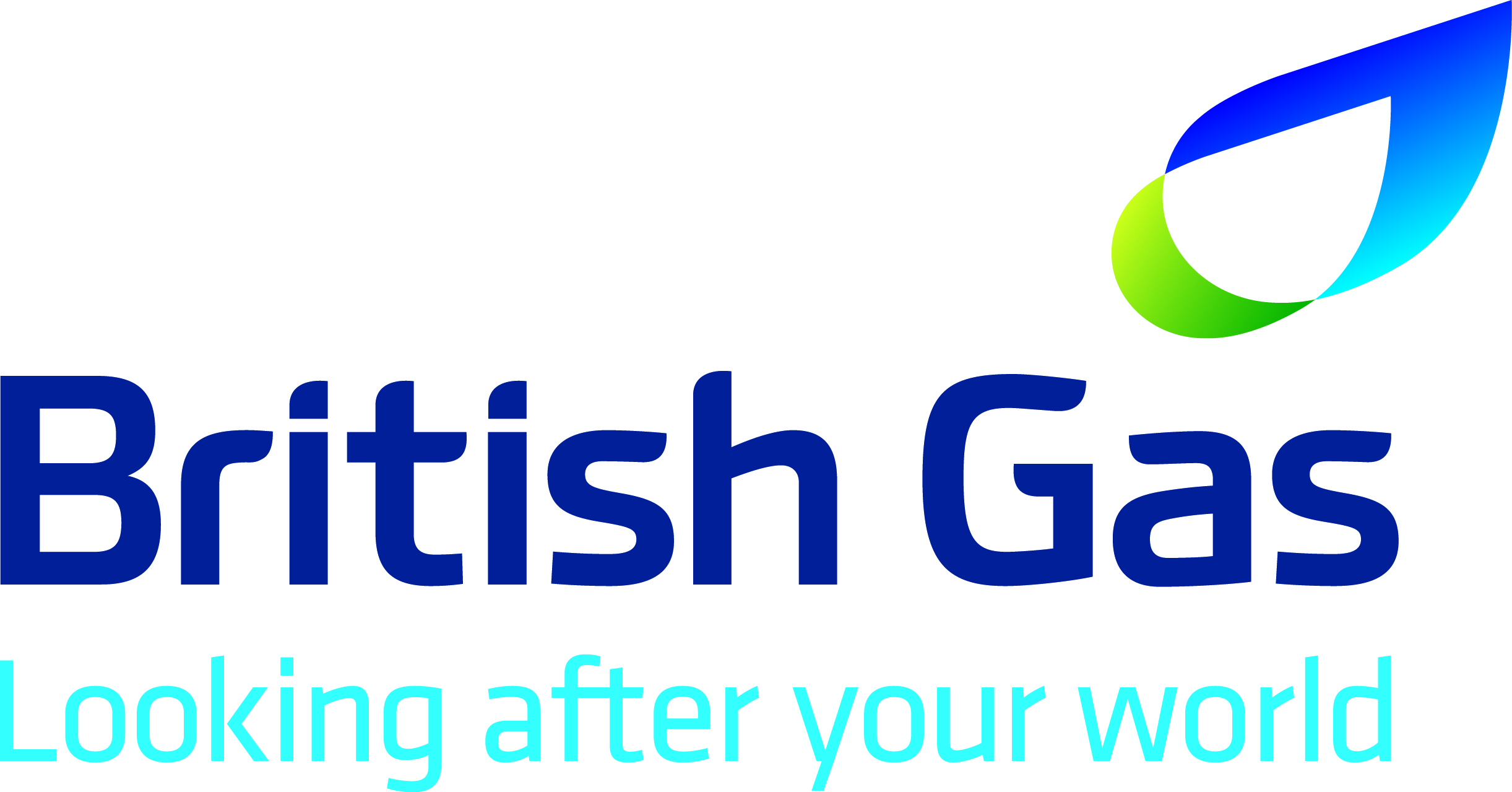 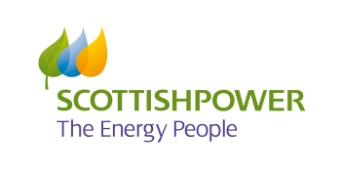 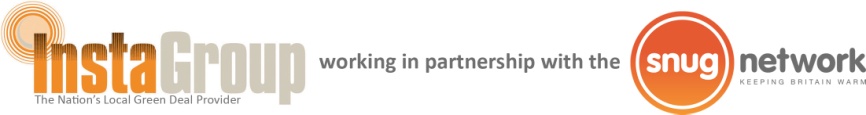 SE CAN Forum Wednesday 11 September 2013 Agenda     SE CAN Forum Wednesday 11 September 2013 Agenda     Date:Time:Location:Wednesday 11 September 201310.00 Coffee Available10:20am Meeting startsCouncil Chambers, Civic OfficesLunch level 4 CR2Woking Borough Council, Gloucester Square, Woking, Surrey GU21 6YLTelephone: 01483 755855 Directions; http://www.woking.gov.uk/woking/maps/directionscivicoffices10:20 –10:40Carol White - Apologies Minutes of previous Forum Matters Arising – SECAN award winners and nomineesFinancial Report 10:40 – 11:10Sean Rendall Thameswey Group Operations Manager - Presentation Getting District Energy Off The Wish List And Into The Ground 11:10 – 11:40Insaf Ahamed Commercial Services Manager Scotia Gas Networks -  presentation on  Assisted Connections Scheme & assisting those in  Fuel Poverty11:40 – 11:55Tea/Coffee & biscuits11:55 – 12:35Update presentations from our sponsorsScottish Power                    Robert Marjorum   11.55–12.05British Gas                          Dan Hewitt             12.05-12.15 Instagroup/Snug                 Debbie Cantley       12.15-12.2512:25-12.50Member’s Round-Up12.50 – 1:00AOB1pmLunch